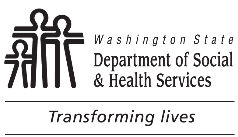 	STATE OF 	DEPARTMENT OF SOCIAL AND HEALTH SERVICES	DIVISION OF CHILD SUPPORT (DCS)	Statement of Resources and Expenses	STATE OF 	DEPARTMENT OF SOCIAL AND HEALTH SERVICES	DIVISION OF CHILD SUPPORT (DCS)	Statement of Resources and Expenses	STATE OF 	DEPARTMENT OF SOCIAL AND HEALTH SERVICES	DIVISION OF CHILD SUPPORT (DCS)	Statement of Resources and Expenses	STATE OF 	DEPARTMENT OF SOCIAL AND HEALTH SERVICES	DIVISION OF CHILD SUPPORT (DCS)	Statement of Resources and Expenses	STATE OF 	DEPARTMENT OF SOCIAL AND HEALTH SERVICES	DIVISION OF CHILD SUPPORT (DCS)	Statement of Resources and Expenses	STATE OF 	DEPARTMENT OF SOCIAL AND HEALTH SERVICES	DIVISION OF CHILD SUPPORT (DCS)	Statement of Resources and ExpensesCUSTODIAL PARENT NAMECUSTODIAL PARENT NAMENONCUSTODIAL PARENT NAMENONCUSTODIAL PARENT NAMENONCUSTODIAL PARENT NAMECASE NUMBERCASE NUMBER(Except for your signature, please print all responses.  Use blue or black ink only.)(Except for your signature, please print all responses.  Use blue or black ink only.)(Except for your signature, please print all responses.  Use blue or black ink only.)(Except for your signature, please print all responses.  Use blue or black ink only.)(Except for your signature, please print all responses.  Use blue or black ink only.)(Except for your signature, please print all responses.  Use blue or black ink only.)(Except for your signature, please print all responses.  Use blue or black ink only.)NOTE:	You must provide your social security number to the Division of Child Support (DCS).  DCS will use the number for child support enforcement services as defined in Title IV-D of the Social Security Act.NOTE:	You must provide your social security number to the Division of Child Support (DCS).  DCS will use the number for child support enforcement services as defined in Title IV-D of the Social Security Act.NOTE:	You must provide your social security number to the Division of Child Support (DCS).  DCS will use the number for child support enforcement services as defined in Title IV-D of the Social Security Act.NOTE:	You must provide your social security number to the Division of Child Support (DCS).  DCS will use the number for child support enforcement services as defined in Title IV-D of the Social Security Act.NOTE:	You must provide your social security number to the Division of Child Support (DCS).  DCS will use the number for child support enforcement services as defined in Title IV-D of the Social Security Act.NOTE:	You must provide your social security number to the Division of Child Support (DCS).  DCS will use the number for child support enforcement services as defined in Title IV-D of the Social Security Act.NOTE:	You must provide your social security number to the Division of Child Support (DCS).  DCS will use the number for child support enforcement services as defined in Title IV-D of the Social Security Act.I.  Your Personal DataI.  Your Personal DataI.  Your Personal DataI.  Your Personal DataI.  Your Personal DataI.  Your Personal DataI.  Your Personal DataFull NameFull NameFull NameBirthdateBirthdateBirthdateSocial Security NumberHome Telephone NumberHome Telephone NumberWork Telephone NumberWork Telephone NumberWork Telephone NumberMessage / Cell Telephone NumberMessage / Cell Telephone NumberHome Street or PO Box AddressHome Street or PO Box AddressHome Street or PO Box AddressHome Street or PO Box AddressPresent Marital Status  Married     Single     SeparatedPresent Marital Status  Married     Single     SeparatedPresent Marital Status  Married     Single     SeparatedHome City	State	ZIP CodeHome City	State	ZIP CodeHome City	State	ZIP CodeHome City	State	ZIP CodeName of Spouse / Other Adult in HouseholdName of Spouse / Other Adult in HouseholdName of Spouse / Other Adult in HouseholdPlace of Marriage (City / County / State)Place of Marriage (City / County / State)Place of Marriage (City / County / State)Place of Marriage (City / County / State)Place of Marriage (City / County / State)Place of Marriage (City / County / State)Date of MarriageNumber of Children Living in My HomeNumber of Children Living in My HomeNumber of Adults Living in My HomeNumber of Adults Living in My HomeNumber of Adults Living in My HomeE-mail AddressE-mail AddressII.  Employment DataII.  Employment DataII.  Employment DataII.  Employment DataII.  Employment DataII.  Employment DataII.  Employment DataA.  Your Employment DataA.  Your Employment DataA.  Your Employment DataA.  Your Employment DataA.  Your Employment DataA.  Your Employment DataA.  Your Employment DataOccupationOccupationOccupationPresent Employment Status  Employed     Unemployed     Self-EmployedPresent Employment Status  Employed     Unemployed     Self-EmployedPresent Employment Status  Employed     Unemployed     Self-EmployedPresent Employment Status  Employed     Unemployed     Self-EmployedEmployer  NameEmployer  NameEmployer  NameEmployer  NameEmployer  NameEmployer Telephone NumberEmployer Telephone NumberEmployer STREET OR PO BOX Address	City	State	Zip CodeEmployer STREET OR PO BOX Address	City	State	Zip CodeEmployer STREET OR PO BOX Address	City	State	Zip CodeEmployer STREET OR PO BOX Address	City	State	Zip CodeEmployer STREET OR PO BOX Address	City	State	Zip CodeEmployer STREET OR PO BOX Address	City	State	Zip CodeEmployer STREET OR PO BOX Address	City	State	Zip CodeUnion NameUnion NameUnion NameUnion STREET OR PO bOX Address	City	State	Zip CodeUnion STREET OR PO bOX Address	City	State	Zip CodeUnion STREET OR PO bOX Address	City	State	Zip CodeUnion STREET OR PO bOX Address	City	State	Zip CodeII.  Employment Data (Continued)II.  Employment Data (Continued)II.  Employment Data (Continued)II.  Employment Data (Continued)II.  Employment Data (Continued)II.  Employment Data (Continued)II.  Employment Data (Continued)B.  Your Self-Employment DataB.  Your Self-Employment DataB.  Your Self-Employment DataB.  Your Self-Employment DataB.  Your Self-Employment DataB.  Your Self-Employment DataB.  Your Self-Employment DataNOTE:  Attach a copy of your last business federal income tax return as proof of income and expenditures.NOTE:  Attach a copy of your last business federal income tax return as proof of income and expenditures.NOTE:  Attach a copy of your last business federal income tax return as proof of income and expenditures.NOTE:  Attach a copy of your last business federal income tax return as proof of income and expenditures.NOTE:  Attach a copy of your last business federal income tax return as proof of income and expenditures.NOTE:  Attach a copy of your last business federal income tax return as proof of income and expenditures.NOTE:  Attach a copy of your last business federal income tax return as proof of income and expenditures.Business NameBusiness NameBusiness NameBusiness NameBusiness STREET OR PO BOX Address   City   State   Zip CodeBusiness STREET OR PO BOX Address   City   State   Zip CodeBusiness STREET OR PO BOX Address   City   State   Zip CodeType of Business  Corporation     Partnership     Sole OwnershipType of Business  Corporation     Partnership     Sole OwnershipType of Business  Corporation     Partnership     Sole OwnershipType of Business  Corporation     Partnership     Sole OwnershipBusiness Tax Identification NumberBusiness Tax Identification NumberBusiness Tax Identification NumberBusiness Bank Accounts Located AtBusiness Bank Accounts Located AtBusiness Bank Accounts Located AtBusiness Bank Accounts Located AtBusiness Bank Accounts Located AtBusiness Bank Accounts Located AtBusiness Bank Accounts Located AtGross Annual Business Income$     Gross Annual Business Income$     Gross Annual Business Income$     Gross Annual Business Income$     Net Annual Business Income$     Net Annual Business Income$     Net Annual Business Income$     C.  Current Spouse / Other Adult in Household Employment DataC.  Current Spouse / Other Adult in Household Employment DataC.  Current Spouse / Other Adult in Household Employment DataC.  Current Spouse / Other Adult in Household Employment DataC.  Current Spouse / Other Adult in Household Employment DataC.  Current Spouse / Other Adult in Household Employment DataC.  Current Spouse / Other Adult in Household Employment DataSocial Security NumberSocial Security NumberSocial Security NumberOccupationOccupationEmployer NameEmployer NameEmployer Street or PO Box Address	City	State	ZIP CodeEmployer Street or PO Box Address	City	State	ZIP CodeEmployer Street or PO Box Address	City	State	ZIP CodeEmployer Street or PO Box Address	City	State	ZIP CodeEmployer Street or PO Box Address	City	State	ZIP CodeUnion AffiliationUnion AffiliationD.  Current Spouse / Other Adult in Household Self-Employed DataD.  Current Spouse / Other Adult in Household Self-Employed DataD.  Current Spouse / Other Adult in Household Self-Employed DataD.  Current Spouse / Other Adult in Household Self-Employed DataD.  Current Spouse / Other Adult in Household Self-Employed DataD.  Current Spouse / Other Adult in Household Self-Employed DataD.  Current Spouse / Other Adult in Household Self-Employed DataNOTE:  Attach a copy of spouse’s last business federal income tax return as proof of income and expenditures.NOTE:  Attach a copy of spouse’s last business federal income tax return as proof of income and expenditures.NOTE:  Attach a copy of spouse’s last business federal income tax return as proof of income and expenditures.NOTE:  Attach a copy of spouse’s last business federal income tax return as proof of income and expenditures.NOTE:  Attach a copy of spouse’s last business federal income tax return as proof of income and expenditures.NOTE:  Attach a copy of spouse’s last business federal income tax return as proof of income and expenditures.NOTE:  Attach a copy of spouse’s last business federal income tax return as proof of income and expenditures.Business NameBusiness NameBusiness NameBusiness NameBusiness STREET OR PO BOX Address   City   State   Zip CodeBusiness STREET OR PO BOX Address   City   State   Zip CodeBusiness STREET OR PO BOX Address   City   State   Zip CodeType of Business  Corporation     Partnership     Sole OwnershipType of Business  Corporation     Partnership     Sole OwnershipType of Business  Corporation     Partnership     Sole OwnershipType of Business  Corporation     Partnership     Sole OwnershipBusiness Tax Identification NumberBusiness Tax Identification NumberBusiness Tax Identification NumberBusiness Bank Accounts Located AtBusiness Bank Accounts Located AtBusiness Bank Accounts Located AtBusiness Bank Accounts Located AtBusiness Bank Accounts Located AtBusiness Bank Accounts Located AtBusiness Bank Accounts Located AtGross Annual Business Income$     Gross Annual Business Income$     Gross Annual Business Income$     Gross Annual Business Income$     Net Annual Business Income$     Net Annual Business Income$     Net Annual Business Income$     E.  Medical / Dental Insurance for DependentsE.  Medical / Dental Insurance for DependentsE.  Medical / Dental Insurance for DependentsE.  Medical / Dental Insurance for DependentsE.  Medical / Dental Insurance for DependentsE.  Medical / Dental Insurance for DependentsE.  Medical / Dental Insurance for DependentsMedical  Yes     No   Name and Address of Medical Insurance CompanyName and Address of Medical Insurance CompanyName and Address of Medical Insurance CompanyName and Address of Medical Insurance CompanyName and Address of Medical Insurance CompanyName and Address of Medical Insurance CompanyDental  Yes     No   Name and Address of Dental Insurance CompanyName and Address of Dental Insurance CompanyName and Address of Dental Insurance CompanyName and Address of Dental Insurance CompanyName and Address of Dental Insurance CompanyName and Address of Dental Insurance CompanyMedical Insurance Policy Holder NameMedical Insurance Policy Holder NameMedical Insurance Policy Holder NameMedical Insurance Policy Holder NameDental Insurance Policy Holder NameDental Insurance Policy Holder NameDental Insurance Policy Holder NameIII.  Income and Assets DataIII.  Income and Assets DataIII.  Income and Assets DataIII.  Income and Assets DataIII.  Income and Assets DataIII.  Income and Assets DataIII.  Income and Assets DataA.  Income from All Sources for the Preceding MonthA.  Income from All Sources for the Preceding MonthA.  Income from All Sources for the Preceding MonthA.  Income from All Sources for the Preceding MonthA.  Income from All Sources for the Preceding MonthA.  Income from All Sources for the Preceding MonthA.  Income from All Sources for the Preceding MonthMy Salary$     My Salary$     Business Income$     Business Income$     Spouse Income$     Spouse Income$     Income of Other Adults in My Household$     Other Income$     Other Income$     Other Income$     Total Gross Income$     Total Gross Income$     Total Net Income$     Total Net Income$     III.  Income and Assets Data (Continued)III.  Income and Assets Data (Continued)III.  Income and Assets Data (Continued)III.  Income and Assets Data (Continued)III.  Income and Assets Data (Continued)III.  Income and Assets Data (Continued)III.  Income and Assets Data (Continued)III.  Income and Assets Data (Continued)III.  Income and Assets Data (Continued)III.  Income and Assets Data (Continued)B.  Gross Income From All Sources for the Preceding 12 MonthsB.  Gross Income From All Sources for the Preceding 12 MonthsB.  Gross Income From All Sources for the Preceding 12 MonthsB.  Gross Income From All Sources for the Preceding 12 MonthsB.  Gross Income From All Sources for the Preceding 12 MonthsB.  Gross Income From All Sources for the Preceding 12 MonthsB.  Gross Income From All Sources for the Preceding 12 MonthsB.  Gross Income From All Sources for the Preceding 12 MonthsB.  Gross Income From All Sources for the Preceding 12 MonthsB.  Gross Income From All Sources for the Preceding 12 MonthsMonthMy GrossMy GrossMy GrossSpouse / Other Adult GrossIncome Source (Employer Name, etc.)Income Source (Employer Name, etc.)Income Source (Employer Name, etc.)Income Source (Employer Name, etc.)Income Source (Employer Name, etc.)January$     $     $     $     February$     $     $     $     March$     $     $     $     April$     $     $     $     May$     $     $     $     June$     $     $     $     July$     $     $     $     August$     $     $     $     September$     $     $     $     October$     $     $     $     November$     $     $     $     December$     $     $     $     C.  Savings BondsC.  Savings BondsC.  Savings BondsC.  Savings BondsC.  Savings BondsC.  Savings BondsC.  Savings BondsC.  Savings BondsC.  Savings BondsC.  Savings BondsType of Savings BondType of Savings BondType of Savings BondFace ValueFace ValueFace ValueType of Savings BondType of Savings BondFace ValueFace Value$     $     $     $     $     $     $     $     $     $     $     $     $     $     $     $     $     $     $     $     D.  Personal Bank AccountsD.  Personal Bank AccountsD.  Personal Bank AccountsD.  Personal Bank AccountsD.  Personal Bank AccountsD.  Personal Bank AccountsD.  Personal Bank AccountsD.  Personal Bank AccountsD.  Personal Bank AccountsD.  Personal Bank AccountsType of AccountType of AccountBank Name and LocationBank Name and LocationBank Name and LocationBank Name and LocationBank Name and LocationAccount NumberAccount NumberBalance at End of Last MonthCheckingChecking$     SavingsSavings$     Credit UnionCredit Union$     OtherOther$     E.  Stocks and BondsE.  Stocks and BondsE.  Stocks and BondsE.  Stocks and BondsE.  Stocks and BondsE.  Stocks and BondsE.  Stocks and BondsE.  Stocks and BondsE.  Stocks and BondsE.  Stocks and BondsDescriptionDescriptionDescriptionDescriptionDescriptionDescriptionDescriptionNumber of SharesNumber of SharesPar Value$     $     $     III.  Income and Assets Data (Continued)III.  Income and Assets Data (Continued)III.  Income and Assets Data (Continued)III.  Income and Assets Data (Continued)III.  Income and Assets Data (Continued)III.  Income and Assets Data (Continued)III.  Income and Assets Data (Continued)III.  Income and Assets Data (Continued)III.  Income and Assets Data (Continued)III.  Income and Assets Data (Continued)F.  Real Estate (Owned or Purchasing Including Home)F.  Real Estate (Owned or Purchasing Including Home)F.  Real Estate (Owned or Purchasing Including Home)F.  Real Estate (Owned or Purchasing Including Home)F.  Real Estate (Owned or Purchasing Including Home)F.  Real Estate (Owned or Purchasing Including Home)F.  Real Estate (Owned or Purchasing Including Home)F.  Real Estate (Owned or Purchasing Including Home)F.  Real Estate (Owned or Purchasing Including Home)F.  Real Estate (Owned or Purchasing Including Home)Address or Legal DescriptionAddress or Legal DescriptionAddress or Legal DescriptionAddress or Legal DescriptionAddress or Legal DescriptionYear AcquiredYear AcquiredSecurities Held BySecurities Held BySecurities Held ByG.  Personal Property (Owned or Purchasing)G.  Personal Property (Owned or Purchasing)G.  Personal Property (Owned or Purchasing)G.  Personal Property (Owned or Purchasing)G.  Personal Property (Owned or Purchasing)G.  Personal Property (Owned or Purchasing)G.  Personal Property (Owned or Purchasing)G.  Personal Property (Owned or Purchasing)G.  Personal Property (Owned or Purchasing)G.  Personal Property (Owned or Purchasing)Type of PropertyType of PropertyMakeYearLicense Number and DescriptionLicense Number and DescriptionLicense Number and DescriptionContract Held ByContract Held ByAmount OwedAutoAuto$     AutoAuto$     Boat / MotorBoat / Motor$     Boat / MotorBoat / Motor$     Camper / RVCamper / RV$     OtherOther$     OtherOther$     OtherOther$     OtherOther$     OtherOther$     OtherOther$     H.  Safe Deposit BoxH.  Safe Deposit BoxH.  Safe Deposit BoxH.  Safe Deposit BoxH.  Safe Deposit BoxH.  Safe Deposit BoxH.  Safe Deposit BoxH.  Safe Deposit BoxH.  Safe Deposit BoxH.  Safe Deposit BoxLocation of BoxLocation of BoxLocation of BoxLocation of BoxLocation of BoxDescription of ContentsDescription of ContentsDescription of ContentsTotal ValueTotal Value$     $     $     $     I.  Life Insurance PolicyI.  Life Insurance PolicyI.  Life Insurance PolicyI.  Life Insurance PolicyI.  Life Insurance PolicyI.  Life Insurance PolicyI.  Life Insurance PolicyI.  Life Insurance PolicyI.  Life Insurance PolicyI.  Life Insurance PolicyInsurance Company Name and AddressInsurance Company Name and AddressInsurance Company Name and AddressInsurance Company Name and AddressInsurance Company Name and AddressInsurance Company Name and AddressInsurance Company Name and AddressInsurance Company Name and AddressCash ValueCash Value$     $     $     $     J.  Retirement AccountsJ.  Retirement AccountsJ.  Retirement AccountsJ.  Retirement AccountsJ.  Retirement AccountsJ.  Retirement AccountsJ.  Retirement AccountsJ.  Retirement AccountsJ.  Retirement AccountsJ.  Retirement AccountsType AccountHolding Institution Name and LocationHolding Institution Name and LocationHolding Institution Name and LocationHolding Institution Name and LocationHolding Institution Name and LocationAccount NumberAccount NumberBalance at End of Last MonthBalance at End of Last MonthIRA$     $     IRA$     $     Other$     $     IV.  Monthly Expenses DateIV.  Monthly Expenses DateA.  HousingA.  HousingRent or House Payment$     Taxes and Insurance (if not covered by above payment)$     Total Monthly Housing (add the two lines above)$     B.  UtilitiesB.  UtilitiesHeat (gas and oil)$     Electricity$     Water, Sewage, Garbage$     Telephone$     Other (specify)      $     Total Monthly Utilities (add the five lines above)$     C.  FoodC.  FoodFood for       Persons$     Meals Eaten Outside My Home$     Other (specify)      $     Total Monthly Food (add the three lines above)$     D.  Child CareD.  Child CareDay Care / Baby Sitting for       Children$     Clothing$     School Tuition for       Children$     Child Support Payments Made for Children Not Living With Me$     Other Child Related Expenses (list):$     Total Monthly Child Care Expenses (add the five lines above):$     E.  TransportationE.  TransportationVehicle Payment or Lease$     Insurance$     License$     Fuel and Routine Maintenance$     Parking$     Other (specify)      $     Total Monthly Transportation (add the six lines above):$     IV.  Monthly Expenses Data (Continued)IV.  Monthly Expenses Data (Continued)IV.  Monthly Expenses Data (Continued)F.  ClothingF.  ClothingF.  ClothingWork ClothingWork Clothing$     Other ClothingOther Clothing$     Total Monthly Clothing (add the two lines above)Total Monthly Clothing (add the two lines above)$     G.  Health CareG.  Health CareG.  Health CareMedical and Dental Insurance PremiumsMedical and Dental Insurance Premiums$     Uninsured Medical, Dental, Orthodontic, and Eye CareUninsured Medical, Dental, Orthodontic, and Eye Care$     Other Uninsured Health Care Expenses (list):Other Uninsured Health Care Expenses (list):$     Total Monthly Health Care (add the three lines above)Total Monthly Health Care (add the three lines above)$     H.  PersonalH.  PersonalH.  PersonalHair Care / Personal CareHair Care / Personal Care$     EducationEducation$     Books, Newspapers, and MagazinesBooks, Newspapers, and Magazines$     Other (list):Other (list):$     5.  Total Monthly Personal (add the four lines above)5.  Total Monthly Personal (add the four lines above)$     I.  Other Recurring Monthly Expenses and PaymentsI.  Other Recurring Monthly Expenses and PaymentsI.  Other Recurring Monthly Expenses and PaymentsPaid ToDebt BalanceMonthly Balance1.	     $     $     2.	     $     $     3.	     $     $     4.	     $     $     5.	     $     $     6.	     $     $     7.	     $     $     8.	     $     $     9.	     $     $     10.	     $     $     11.	Total Other Recurring Monthly Expenses and Payments 
(add 1 – 10 above)$     $     IV.  Monthly Expenses Data (Continued)IV.  Monthly Expenses Data (Continued)IV.  Monthly Expenses Data (Continued)J.  Total Monthly ExpensesJ.  Total Monthly ExpensesJ.  Total Monthly ExpensesAdd all total lines in the Monthly Expenses Data sections A - IAdd all total lines in the Monthly Expenses Data sections A - I$     My share of the total monthly expenses from the line above (the amount from the line above less any contributions / assistance from anyone other than my spouse)My share of the total monthly expenses from the line above (the amount from the line above less any contributions / assistance from anyone other than my spouse)$     V.  DeclarationV.  DeclarationV.  DeclarationI declare, under penalty of perjury under the laws of , that the information I provided on this form is true, correct, and complete to the best of my knowledge.  I understand that Washington State may prosecute me for fraud for any intentional false statement or misrepresentation.  I understand that my statements are subject to verification by the Department of Social and Health Services.I declare, under penalty of perjury under the laws of , that the information I provided on this form is true, correct, and complete to the best of my knowledge.  I understand that Washington State may prosecute me for fraud for any intentional false statement or misrepresentation.  I understand that my statements are subject to verification by the Department of Social and Health Services.I declare, under penalty of perjury under the laws of , that the information I provided on this form is true, correct, and complete to the best of my knowledge.  I understand that Washington State may prosecute me for fraud for any intentional false statement or misrepresentation.  I understand that my statements are subject to verification by the Department of Social and Health Services.SignatureDateDate